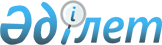 О Совете по агломерациямРаспоряжение Премьер-Министра Республики Казахстан от 18 апреля 2023 года № 64-р.
      В соответствии со статьей 11 Закона Республики Казахстан "О развитии агломераций":
      1. Создать Совет по агломерациям (далее − Совет) в составе согласно приложению к настоящему распоряжению.
      2. Утвердить прилагаемое Положение о Совете.
      3. Признать утратившими силу:
      1) распоряжение Премьер-Министра Республики Казахстан от 10 июня 2021 года № 106-р "О создании Совета по управлению Алматинской агломерацией";
      2) пункт 11 изменений и дополнений, которые вносятся в некоторые решения Правительства Республики Казахстан и распоряжения Премьер-Министра Республики Казахстан, утвержденных постановлением Правительства Республики Казахстан от 29 апреля 2022 года № 268 "О некоторых вопросах консультативно-совещательных органов при Правительстве Республики Казахстан". Состав Совета по агломерациям
      Сноска. Состав с изменениями, внесенными распоряжением Премьер-Министра РК от 19.10.2023 № 162-р.
      Первый Заместитель Премьер-Министра Республики Казахстан, председатель
      вице-министр национальной экономики Республики Казахстан, заместитель председателя
      директор Департамента регионального развития Министерства национальной экономики Республики Казахстан, секретарь
      первый вице-министр торговли и интеграции Республики Казахстан
      заместитель Председателя Агентства по стратегическому планированию и реформам Республики Казахстан (по согласованию)
      заместитель Министра внутренних дел Республики Казахстан
      заместитель Министра иностранных дел Республики Казахстан
      вице-министр сельского хозяйства Республики Казахстан
      вице-министр науки и высшего образования Республики Казахстан
      вице-министр здравоохранения Республики Казахстан
      вице-министр труда и социальной защиты населения Республики Казахстан
      вице-министр транспорта Республики Казахстан
      вице-министр финансов Республики Казахстан
      вице-министр просвещения Республики Казахстан
      вице-министр промышленности и строительства Республики Казахстан
      вице-министр водных ресурсов и ирригации Республики Казахстан
      вице-министр по чрезвычайным ситуациям Республики Казахстан
      вице-министр туризма и спорта Республики Казахстан
      вице-министр цифрового развития, инноваций и аэрокосмической промышленности Республики Казахстан
      вице-министр экологии и природных ресурсов Республики Казахстан
      вице-министр энергетики Республики Казахстан
      заместитель акима города Астаны
      заместитель акима города Алматы
      заместитель акима города Шымкента
      первый заместитель акима Акмолинской области
      заместитель акима Актюбинской области
      заместитель акима Алматинской области
      заместитель акима Карагандинской области
      заместитель акима Туркестанской области Положение
о Совете по агломерациям Глава 1. Общие положения
      1. Совет по агломерациям (далее − Совет) является консультативно-совещательным органом при Правительстве Республики Казахстан.
      2. Целями деятельности Совета являются межведомственная координация вопросов развития агломераций, а также решение вопросов организационной, информационной и аналитической поддержки развития агломераций.
      3. Совет в своей деятельности руководствуется Конституцией Республики Казахстан, законами Республики Казахстан, актами Президента и Правительства Республики Казахстан, иными нормативными правовыми актами Республики Казахстан, а также настоящим Положением.
      4. Рабочим органом Совета является Министерство национальной экономики Республики Казахстан.
      5. Заседания Совета проводятся по мере необходимости. Глава 2. Задача Совета
      6. Основной задачей Совета является выработка предложений и рекомендаций по:
      1) вопросам совершенствования агломераций;
      2) повышению конкурентоспособности агломераций и эффективности межрегионального взаимодействия;
      3) решению вопросов организационной, информационной и аналитической поддержки развития агломераций. Глава 3. Организация и порядок деятельности Совета
      7. Организация и порядок деятельности Совета осуществляются в соответствии с Правилами образования, деятельности и упразднения консультативно-совещательных органов при Правительстве Республики Казахстан, утвержденными постановлением Правительства Республики Казахстан от 16 марта 1999 года № 247.
					© 2012. РГП на ПХВ «Институт законодательства и правовой информации Республики Казахстан» Министерства юстиции Республики Казахстан
				
      Премьер-Министр

А. Смаилов
Приложение
к распоряжению Премьер-Министра
Республики Казахстан
от 18 апреля 2023 года № 64-рУтверждено
распоряжением Премьер-Министра
Республики Казахстан
от 18 апреля 2023 года № 64-р